UCHWAŁA Nr LXII/389/2024RADY GMINY STUBNOz dnia 27 lutego 2024 r.w sprawie wyrażenia zgody na zawarcie kolejnej umowy dzierżawy nieruchomości stanowiącej własność Gminy Stubno, położonej w miejscowości HruszowiceNa podstawie art. 18 ust. 2 pkt 9 lit. a ustawy z dnia 8 marca 1990 r. o samorządzie gminnym (Dz. U. z 2023 r., poz. 40 z późn. zm.) oraz art. 13 ust. 1 i 37 ust. 4 ustawy z dnia 21 sierpnia 1997 r. o gospodarce nieruchomościami (Dz. U. z 2023 r., poz. 344 z późn. zm.), Rada Gminy Stubnouchwala, co następuje:§ 1.Wyraża się zgodę na zawarcie w trybie bezprzetargowym na okres pięciu lat, kolejnej umowy dotyczącej dzierżawy nieruchomości, stanowiącej własność Gminy Stubno, położonej w miejscowości Hruszowice, oznaczonej jako część działki nr 7/1 o pow. 1,18 ha, zgodnie z załącznikiem graficznym do niniejszej uchwały.§ 2.Wykonanie uchwały powierza się Wójtowi Gminy Stubno.§ 3.Uchwała wchodzi w życie z dniem podjęcia.Przewodniczący Rady Gminy/-/ Tomasz SerafinZałącznik do uchwały Rady Gminy StubnoNr LXII/389/2024 z dnia 27 lutego 2024 r.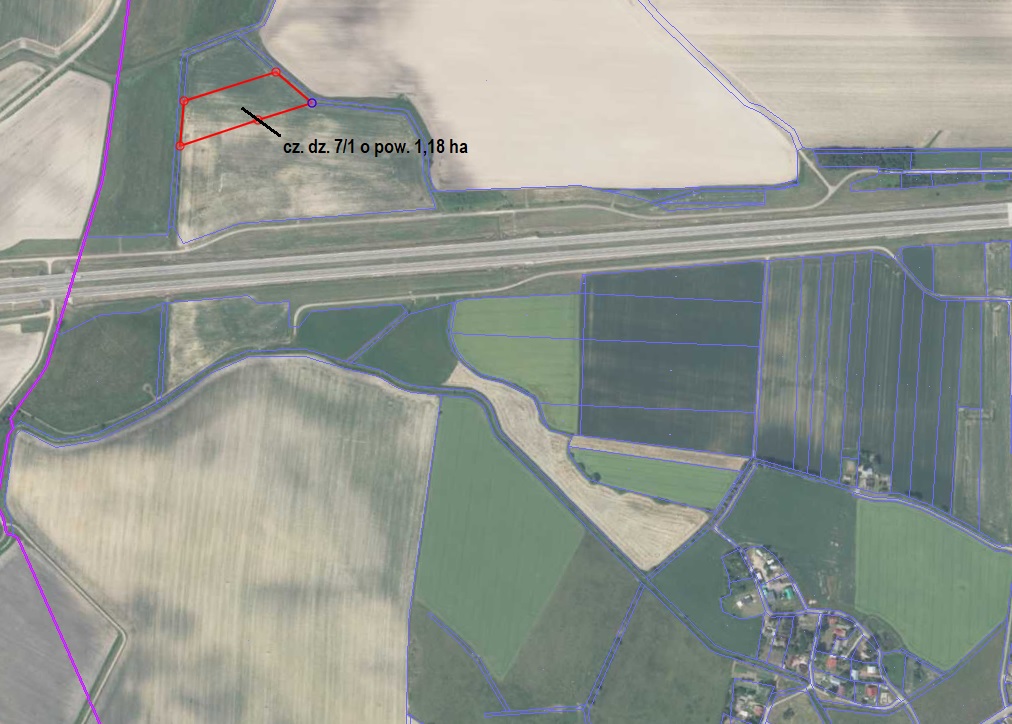 